Job Description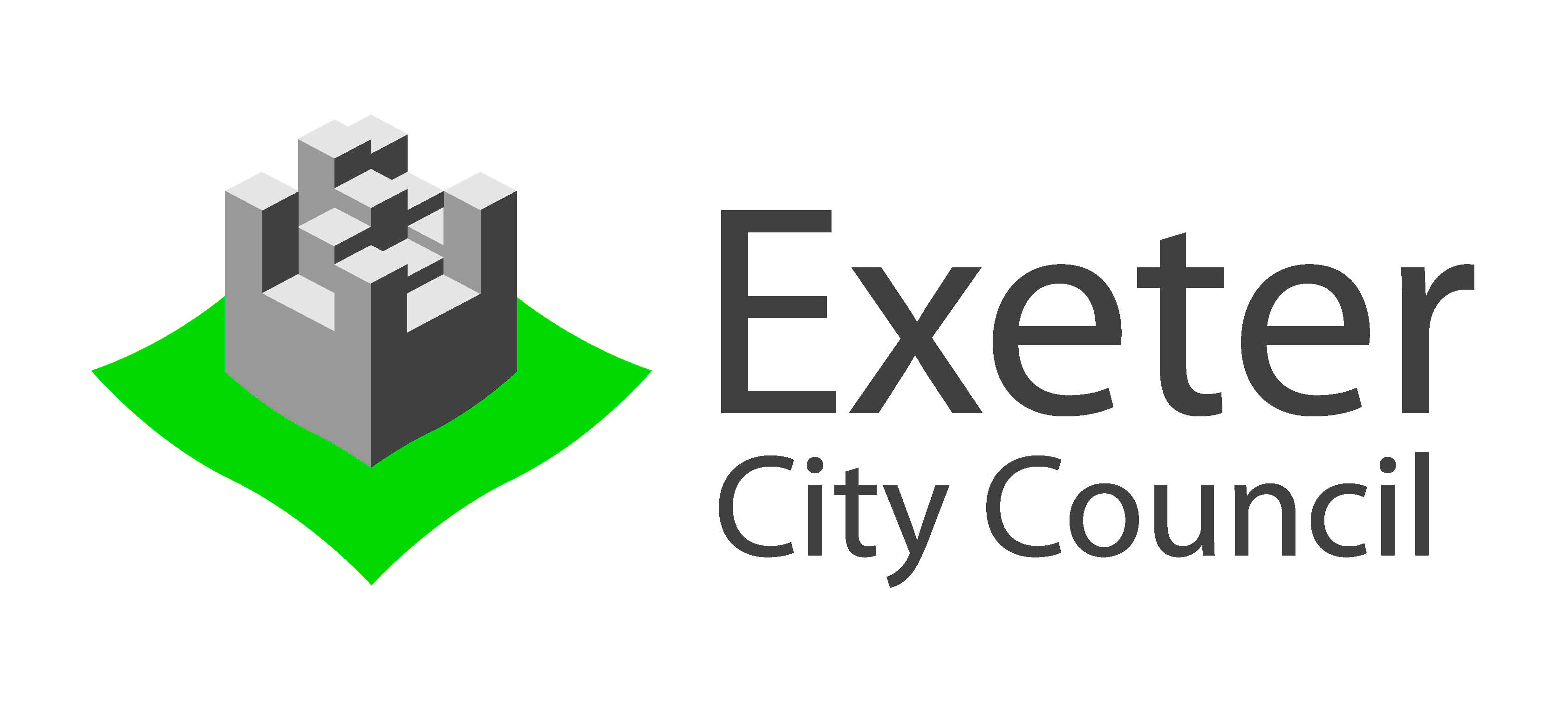 JOB TITLE			:	Environmental Health Officer (Private Sector Housing)GRADE			:	9POST NO			:	0381SERVICE			:	Environmental Health and LicensingUNIT				:	Private Sector HousingREPORTS TO		:	Principal Environmental Health Officer (Private Sector Housing)RESPONSIBILE FOR	:	NoneLIAISON WITH		:	Elected Members; residents; officers in other departments & local authorities; a wide range of external contacts in the public, private & voluntary sectorsPURPOSE OF JOBUsing discretionary and statutory powers, to work with all sectors of the community and with internal and external partners, to maintain and improve the quality and safety of residential properties, including residential mobile home sites and HMO licensing, for those people who live in, work in or visit the City.  To assist the Principal Environmental Health Officer in providing a regulatory service and carrying out the Council’s statutory dutiesMAIN ACTIVITIESThe investigation of complaints relating to residential accommodation including mobile home sites.To respond appropriately to requests for service in accordance with national and internal guidance and proceduresThe inspection of private sector housing, including houses in multiple occupation, in order to undertake risk assessments based on the Housing Health and Safety Rating System and other appropriate standards in order to establish the most satisfactory course of action in respect of enforcement.The preparation and enforcement of statutory notices taking any action appropriate.The monitoring of works being undertaken as a result of legal action.The collection of evidence associated with contraventions of the legislation enforced by the Unit for use in court proceedings. To attend court proceedings  or other enquiries on behalf of Exeter City Council when required to do soThe administration of the Councils HMO licensing / accreditation schemeTo appropriately respond to consultations from other sections within Exeter City Council and with external agencies in accordance with policies and proceduresTo undertake research, monitoring and provision of information and statistics as may be required to fulfil the duties required by the sectionTo prepare and present reports on any aspect of the service to internal and external clientsTo represent the Section/Authority at meetings, committees and other groupsTo undertake any other duties that may be assigned from time to time by the Service Lead – Private Sector HousingTo implement the Council’s Health and Safety Policy within the Private Sector Housing section.Prepare, organise, conduct and assist with information / educational campaigns as part of a preventative approach to Environmental and Public Health issuesTo assist in staff and any future student training programmesTo assist with out of hours duties as requiredTo carry out other duties as are requires from time to time which are appropriate to the grade of the post DATE LAST UPDATED: May 2018Person SpecificationJOB TITLE	:	Environmental Health Officer (Private Sector Housing)GRADE	:	9		POST NO	:	0381 SERVICE	:	Environmental Health and LicensingUNIT		:	Private Sector HousingCOMPLETED BY:	Environmental Health and Licensing ManagerDATE: May 2018			CATEGORY: A – Application, C - Certificates, T – Testing, I – Interview, R - ReferenceCRITERIAESSENTIAL/ DESIRABLE (E/D)METHOD OF ASSESSMENTQUALIFICATIONS &KNOWLEDGEEXPERIENCE &SKILLSSPECIAL REQUIREMENTS & ATTITUDEEEEEDA, I, RA, I, RA, I, RA, I, RA, I, ROTHEREEEEA, I, RA, I, T, RA, I, CA, I, R